DIRECTOR OF ADVANCEMENT	MERCY CAREER & TECHNICAL HIGH SCHOOL			PHILADELPHA, PENNSYLVANIAMercy Career & Technical High School (Mercy CTE) is a private, urban, co-educational, career and technical high school sponsored by the Sisters of Mercy. Please visit 
www. mercycte.org to learn more about this unique school.Responsibilities:Reports to the President Identifies, cultivates, solicits, and stewards donors to advance the mission of the school from within all of Mercy CTE’s constituencies including the Board of Trustees, alumni, current parents, alumni parents, foundations, corporations, and other friends and volunteers.  Develops and oversees all fundraising efforts Works closely with the President building public awareness for the school and representing the school in all external aspects of the institution.Oversees the Advancement Office staffLeads a capital campaign within two years of hire.Qualifications:Minimum of seven (7) years of increasingly responsible positions in advancement with significant experience and success in building a donor base.Able to develop corporate relations which are vital to career and technical education.Proficient at grant writing and team management. Visionary and strategic planning capabilities to be applied toward the development of an innovative advancement program and the leadership necessary to ensure its successful implementation.  Appreciation and passion for the mission of the Mercy CTE. Demonstrate the ability to build, foster and maintain relationships with both internal and external constituencies including administrators, faculty, trustees, business leaders, volunteer leaders, students, donors and prospects. Strong communication skills to express, orally and in writing, Mercy CTE’s mission and fundraising goals with clarity, passion and persuasion.Excellent computer skills: Gmail, social media, Raiser’s Edge, presentation software, word processing and excel-type softwareBachelor's degree is required. Willing to travel locally and sometimes work nights and weekends. Qualified candidates may send resume and salary history to: Sister Rosemary Herron at rherron@mercycte.org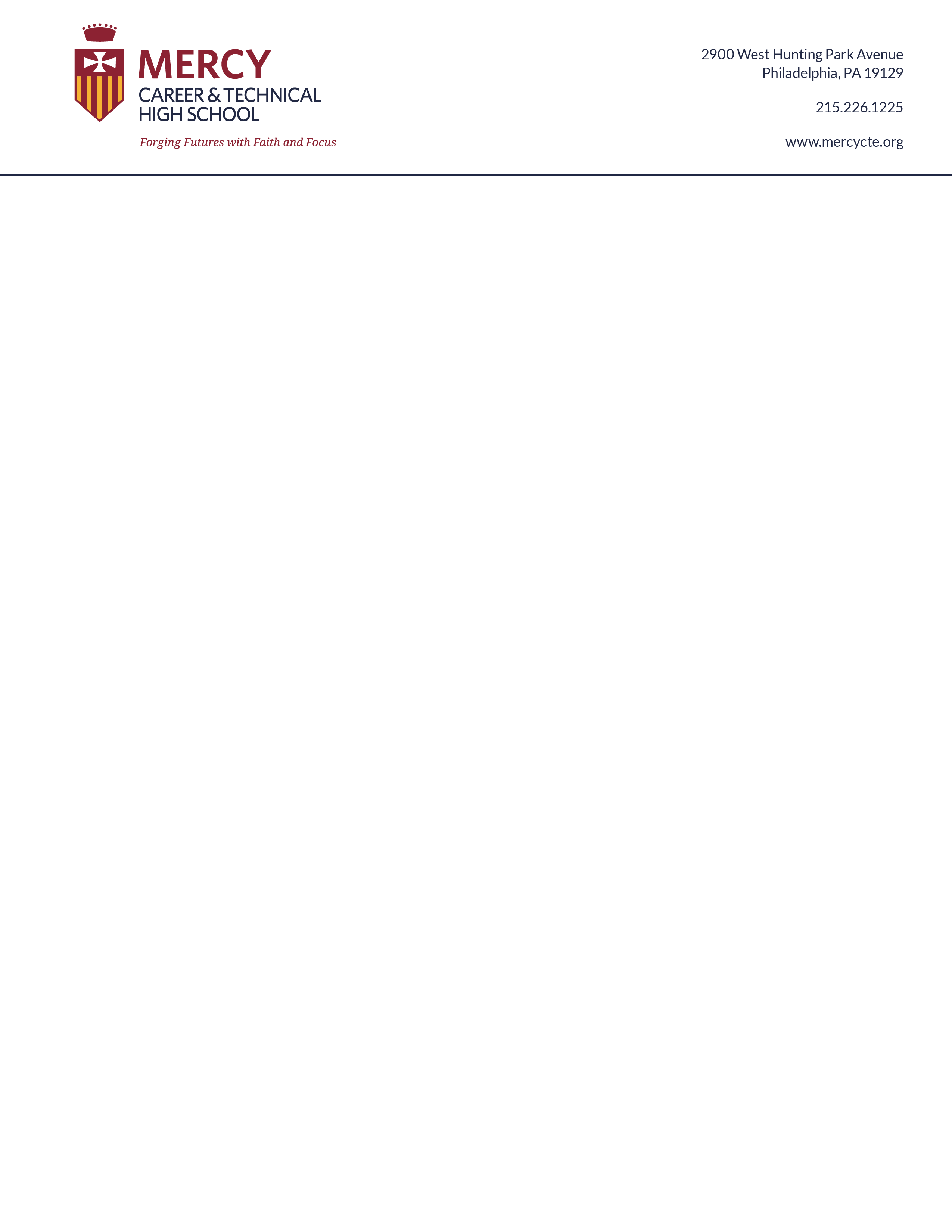 